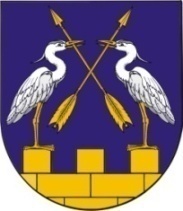 КОКШАЙСКАЯ СЕЛЬСКАЯ       МАРИЙ ЭЛ РЕСПУБЛИКЫСЕ         АДМИНИСТРАЦИЯ  ЗВЕНИГОВО МУНИЦИПАЛ                                            ЗВЕНИГОВСКОГО       РАЙОНЫН КОКШАЙСК           МУНИЦИПАЛЬНОГО РАЙОНА ЯЛ КУНДЕМ          РЕСПУБЛИКИ МАРИЙ ЭЛ АДМИНИСТРАЦИЙЖЕ                      ПОСТАНОВЛЕНИЕ 			                           ПУНЧАЛот 31 января 2020 г. № 15 О внесении изменений в постановление 17.03.2014 года № 64 «Об утверждении административного регламента исполнения муниципальной функции «Осуществление муниципального жилищного контроля на территории муниципального образования «Кокшайское сельское поселение»На основании Федерального закона от 02.12.2019 № 390-ФЗ «О внесении изменений в Жилищный кодекс Российской Федерации» и на основании протеста Прокуратуры Звениговского района от 21.01.2020 № 02-03-2020, руководствуясь  п. 5.1 Положения о Кокшайской сельской администрации Кокшайская сельская администрация постановляет:1. Внести в постановление от 17.03.2014 года № 64 «Об утверждении административного регламента исполнения муниципальной функции «Осуществление муниципального жилищного контроля на территории муниципального образования «Кокшайское сельское поселение» (в редакции постановления от 31.10.2014 № 242; от 21.01.2015 № 6; от 12.02.2015 № 23; от 20.06.2016 № 186, от 09.02.2017 № 18, от 03.04.2017 № 56, от 08.02.2018 № 11, от 15.06.2018 № 65; от 12.02.2019 № 25, от 09.12.2019 № 166) следующие изменения:1) в наименовании слова «Устава администрации муниципального образования «Кокшайское сельское поселение» заменить словами «Устава Кокшайского сельского поселения»,2) в преамбуле слова:- «администрация муниципального образования «Кокшайское сельское поселение» заменить словами «Кокшайская сельская администрация»;-  «на территории муниципального образования «Кокшайское сельское поселение» заменить словами «Кокшайского сельского поселения»;3) в пунктах 1, 2 слова «муниципального образования «Кокшайское сельское поселение» заменить словами «Кокшайского сельского поселения».2. Внести в Административный регламент исполнения муниципальной функции «Осуществление муниципального жилищного контроля на территории муниципального образования «Кокшайское сельское поселение»  от 17.03.2014 года № 64 «Об утверждении административного регламента исполнения муниципальной функции «Осуществление муниципального жилищного контроля на территории муниципального образования «Кокшайское сельское поселение» следующие изменения:1) в наименовании и далее по тексту слова  «муниципального образования «Кокшайское сельское поселение», «МО «Кокшайское сельское поселение» заменить словами «Кокшайского сельского поселения»;2) слова «администрация МО «Кокшайское сельское поселение» заменить словами «Кокшайская сельская администрация» в соответствующем падеже;3) в пункте 2.1.3 слова «муниципального образования «Звениговский муниципальный район» заменить словами «Звениговского муниципального района»;4) подпункт 1 пункта 3.7  изложить в следующей редакции:1) «начала осуществления товариществом собственников жилья, жилищным, жилищно-строительным кооперативом или иным специализированным потребительским кооперативом деятельности по управлению многоквартирными домами в соответствии с представленным в орган государственного жилищного надзора уведомлением о начале осуществления указанной деятельности;».2. Настоящее Постановление вступает в силу после  обнародования и подлежит размещению на  официальном сайте Администрации Звениговского муниципального района в информационно-телекоммуникационной сети «Интернет» -www. admzven. ru. Глава администрации 				Николаев П.Н.Иванова Л.Н., 8(83645) 6-80-05